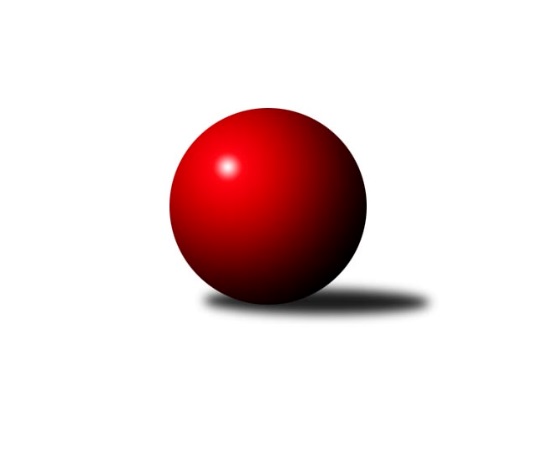 Č.19Ročník 2014/2015	3.5.2024 3. KLM C 2014/2015Statistika 19. kolaTabulka družstev:		družstvo	záp	výh	rem	proh	skore	sety	průměr	body	plné	dorážka	chyby	1.	TJ Lokomotiva Česká Třebová	19	18	0	1	115.5 : 36.5 	(290.5 : 165.5)	3283	36	2180	1103	21.8	2.	TJ Sokol Chvalíkovice ˝A˝	19	11	0	8	83.0 : 69.0 	(238.5 : 217.5)	3168	22	2141	1028	35.8	3.	TJ Tatran Litovel ˝A˝	19	10	1	8	77.0 : 75.0 	(228.0 : 228.0)	3161	21	2140	1021	33.4	4.	TJ Sokol Bohumín ˝A˝	19	9	2	8	77.0 : 75.0 	(215.0 : 241.0)	3106	20	2111	995	33	5.	KK Šumperk˝A˝	19	9	1	9	76.5 : 75.5 	(240.0 : 216.0)	3132	19	2117	1015	27.9	6.	TJ Unie Hlubina ˝A˝	19	9	1	9	76.5 : 75.5 	(234.0 : 222.0)	3175	19	2140	1035	30	7.	KK Zábřeh ˝B˝	19	9	1	9	76.5 : 75.5 	(228.0 : 228.0)	3158	19	2152	1006	32.1	8.	HKK Olomouc ˝B˝	19	9	0	10	69.5 : 82.5 	(219.5 : 236.5)	3136	18	2121	1016	35.4	9.	TJ Sokol Rybník	19	7	2	10	70.5 : 81.5 	(212.5 : 243.5)	3128	16	2125	1003	33.6	10.	TJ Jiskra Rýmařov ˝A˝	19	7	1	11	68.5 : 83.5 	(225.5 : 230.5)	3116	15	2112	1005	34.1	11.	SKK Ostrava ˝A˝	19	6	1	12	69.5 : 82.5 	(216.5 : 239.5)	3132	13	2124	1008	35.3	12.	TJ Sokol Michálkovice ˝A˝	19	5	0	14	52.0 : 100.0 	(188.0 : 268.0)	3084	10	2102	982	41.2Tabulka doma:		družstvo	záp	výh	rem	proh	skore	sety	průměr	body	maximum	minimum	1.	TJ Lokomotiva Česká Třebová	9	9	0	0	55.0 : 17.0 	(147.5 : 68.5)	3558	18	3654	3454	2.	TJ Sokol Bohumín ˝A˝	10	7	0	3	49.0 : 31.0 	(127.5 : 112.5)	3110	14	3197	3022	3.	TJ Tatran Litovel ˝A˝	10	6	0	4	42.0 : 38.0 	(123.5 : 116.5)	3117	12	3209	3056	4.	TJ Unie Hlubina ˝A˝	10	5	1	4	39.5 : 40.5 	(130.5 : 109.5)	3055	11	3112	2986	5.	HKK Olomouc ˝B˝	9	5	0	4	37.5 : 34.5 	(119.5 : 96.5)	3312	10	3404	3103	6.	TJ Sokol Chvalíkovice ˝A˝	10	5	0	5	42.0 : 38.0 	(127.0 : 113.0)	3214	10	3292	3117	7.	KK Šumperk˝A˝	10	5	0	5	41.0 : 39.0 	(138.5 : 101.5)	3095	10	3186	3005	8.	TJ Jiskra Rýmařov ˝A˝	9	4	1	4	37.0 : 35.0 	(117.0 : 99.0)	3073	9	3155	2984	9.	KK Zábřeh ˝B˝	9	4	1	4	35.5 : 36.5 	(106.0 : 110.0)	3127	9	3276	2652	10.	TJ Sokol Rybník	9	4	1	4	35.0 : 37.0 	(106.5 : 109.5)	3382	9	3491	3293	11.	SKK Ostrava ˝A˝	10	3	1	6	38.5 : 41.5 	(122.5 : 117.5)	3010	7	3047	2964	12.	TJ Sokol Michálkovice ˝A˝	9	3	0	6	29.0 : 43.0 	(96.5 : 119.5)	2998	6	3112	2874Tabulka venku:		družstvo	záp	výh	rem	proh	skore	sety	průměr	body	maximum	minimum	1.	TJ Lokomotiva Česká Třebová	10	9	0	1	60.5 : 19.5 	(143.0 : 97.0)	3277	18	3564	2985	2.	TJ Sokol Chvalíkovice ˝A˝	9	6	0	3	41.0 : 31.0 	(111.5 : 104.5)	3161	12	3427	2992	3.	KK Zábřeh ˝B˝	10	5	0	5	41.0 : 39.0 	(122.0 : 118.0)	3162	10	3477	3007	4.	KK Šumperk˝A˝	9	4	1	4	35.5 : 36.5 	(101.5 : 114.5)	3138	9	3363	2979	5.	TJ Tatran Litovel ˝A˝	9	4	1	4	35.0 : 37.0 	(104.5 : 111.5)	3168	9	3417	2985	6.	TJ Unie Hlubina ˝A˝	9	4	0	5	37.0 : 35.0 	(103.5 : 112.5)	3179	8	3429	3026	7.	HKK Olomouc ˝B˝	10	4	0	6	32.0 : 48.0 	(100.0 : 140.0)	3111	8	3499	2962	8.	TJ Sokol Rybník	10	3	1	6	35.5 : 44.5 	(106.0 : 134.0)	3105	7	3260	2904	9.	SKK Ostrava ˝A˝	9	3	0	6	31.0 : 41.0 	(94.0 : 122.0)	3140	6	3341	2991	10.	TJ Sokol Bohumín ˝A˝	9	2	2	5	28.0 : 44.0 	(87.5 : 128.5)	3100	6	3285	2994	11.	TJ Jiskra Rýmařov ˝A˝	10	3	0	7	31.5 : 48.5 	(108.5 : 131.5)	3123	6	3342	2905	12.	TJ Sokol Michálkovice ˝A˝	10	2	0	8	23.0 : 57.0 	(91.5 : 148.5)	3095	4	3326	2840Tabulka podzimní části:		družstvo	záp	výh	rem	proh	skore	sety	průměr	body	doma	venku	1.	TJ Lokomotiva Česká Třebová	12	12	0	0	74.5 : 21.5 	(188.0 : 100.0)	3329	24 	6 	0 	0 	6 	0 	0	2.	HKK Olomouc ˝B˝	12	8	0	4	56.5 : 39.5 	(152.0 : 136.0)	3197	16 	4 	0 	2 	4 	0 	2	3.	TJ Tatran Litovel ˝A˝	12	7	1	4	53.0 : 43.0 	(149.5 : 138.5)	3176	15 	4 	0 	2 	3 	1 	2	4.	TJ Sokol Chvalíkovice ˝A˝	12	7	0	5	56.0 : 40.0 	(154.0 : 134.0)	3185	14 	4 	0 	2 	3 	0 	3	5.	KK Zábřeh ˝B˝	12	6	1	5	48.5 : 47.5 	(147.0 : 141.0)	3164	13 	3 	1 	2 	3 	0 	3	6.	KK Šumperk˝A˝	12	6	0	6	47.0 : 49.0 	(144.5 : 143.5)	3139	12 	4 	0 	3 	2 	0 	3	7.	TJ Sokol Bohumín ˝A˝	12	5	1	6	47.0 : 49.0 	(138.0 : 150.0)	3099	11 	4 	0 	2 	1 	1 	4	8.	TJ Sokol Rybník	12	5	1	6	43.0 : 53.0 	(131.0 : 157.0)	3081	11 	3 	0 	3 	2 	1 	3	9.	SKK Ostrava ˝A˝	12	4	0	8	44.0 : 52.0 	(136.5 : 151.5)	3132	8 	1 	0 	5 	3 	0 	3	10.	TJ Unie Hlubina ˝A˝	12	3	1	8	39.0 : 57.0 	(138.0 : 150.0)	3164	7 	1 	1 	3 	2 	0 	5	11.	TJ Jiskra Rýmařov ˝A˝	12	3	1	8	37.5 : 58.5 	(135.0 : 153.0)	3067	7 	1 	1 	4 	2 	0 	4	12.	TJ Sokol Michálkovice ˝A˝	12	3	0	9	30.0 : 66.0 	(114.5 : 173.5)	3092	6 	2 	0 	4 	1 	0 	5Tabulka jarní části:		družstvo	záp	výh	rem	proh	skore	sety	průměr	body	doma	venku	1.	TJ Lokomotiva Česká Třebová	7	6	0	1	41.0 : 15.0 	(102.5 : 65.5)	3237	12 	3 	0 	0 	3 	0 	1 	2.	TJ Unie Hlubina ˝A˝	7	6	0	1	37.5 : 18.5 	(96.0 : 72.0)	3233	12 	4 	0 	1 	2 	0 	0 	3.	TJ Sokol Bohumín ˝A˝	7	4	1	2	30.0 : 26.0 	(77.0 : 91.0)	3118	9 	3 	0 	1 	1 	1 	1 	4.	TJ Jiskra Rýmařov ˝A˝	7	4	0	3	31.0 : 25.0 	(90.5 : 77.5)	3157	8 	3 	0 	0 	1 	0 	3 	5.	TJ Sokol Chvalíkovice ˝A˝	7	4	0	3	27.0 : 29.0 	(84.5 : 83.5)	3107	8 	1 	0 	3 	3 	0 	0 	6.	KK Šumperk˝A˝	7	3	1	3	29.5 : 26.5 	(95.5 : 72.5)	3115	7 	1 	0 	2 	2 	1 	1 	7.	KK Zábřeh ˝B˝	7	3	0	4	28.0 : 28.0 	(81.0 : 87.0)	3211	6 	1 	0 	2 	2 	0 	2 	8.	TJ Tatran Litovel ˝A˝	7	3	0	4	24.0 : 32.0 	(78.5 : 89.5)	3061	6 	2 	0 	2 	1 	0 	2 	9.	TJ Sokol Rybník	7	2	1	4	27.5 : 28.5 	(81.5 : 86.5)	3176	5 	1 	1 	1 	1 	0 	3 	10.	SKK Ostrava ˝A˝	7	2	1	4	25.5 : 30.5 	(80.0 : 88.0)	3068	5 	2 	1 	1 	0 	0 	3 	11.	TJ Sokol Michálkovice ˝A˝	7	2	0	5	22.0 : 34.0 	(73.5 : 94.5)	3006	4 	1 	0 	2 	1 	0 	3 	12.	HKK Olomouc ˝B˝	7	1	0	6	13.0 : 43.0 	(67.5 : 100.5)	3082	2 	1 	0 	2 	0 	0 	4 Zisk bodů pro družstvo:		jméno hráče	družstvo	body	zápasy	v %	dílčí body	sety	v %	1.	Jiří Hetych ml.	TJ Lokomotiva Česká Třebová 	18	/	19	(95%)	57.5	/	76	(76%)	2.	Václav Kolář 	TJ Sokol Rybník 	16	/	19	(84%)	51.5	/	76	(68%)	3.	Martin Podzimek 	TJ Lokomotiva Česká Třebová 	15	/	17	(88%)	48.5	/	68	(71%)	4.	Jiří Trnka 	SKK Ostrava ˝A˝ 	15	/	18	(83%)	46	/	72	(64%)	5.	Jiří Staněk 	TJ Sokol Chvalíkovice ˝A˝ 	15	/	19	(79%)	56.5	/	76	(74%)	6.	Vladimír Konečný 	TJ Unie Hlubina ˝A˝ 	14.5	/	18	(81%)	46.5	/	72	(65%)	7.	Milan Dědáček 	TJ Jiskra Rýmařov ˝A˝ 	14	/	19	(74%)	41	/	76	(54%)	8.	Petr Holas 	SKK Ostrava ˝A˝ 	12.5	/	19	(66%)	43	/	76	(57%)	9.	Pavel Jiroušek 	TJ Lokomotiva Česká Třebová 	12	/	13	(92%)	41.5	/	52	(80%)	10.	Jaromír Rabenseifner 	KK Šumperk˝A˝ 	12	/	17	(71%)	41.5	/	68	(61%)	11.	Tomáš Műller 	TJ Sokol Rybník 	12	/	18	(67%)	42.5	/	72	(59%)	12.	Jaroslav Tezzele 	TJ Jiskra Rýmařov ˝A˝ 	12	/	19	(63%)	44	/	76	(58%)	13.	Matouš Krajzinger 	HKK Olomouc ˝B˝ 	11	/	15	(73%)	36	/	60	(60%)	14.	Jiří Čamek 	TJ Tatran Litovel ˝A˝ 	11	/	16	(69%)	42.5	/	64	(66%)	15.	Petr Kuttler 	TJ Sokol Bohumín ˝A˝ 	11	/	16	(69%)	33.5	/	64	(52%)	16.	Tomáš Rechtoris 	TJ Sokol Michálkovice ˝A˝ 	11	/	18	(61%)	44.5	/	72	(62%)	17.	Milan Šula 	KK Zábřeh ˝B˝ 	11	/	18	(61%)	42	/	72	(58%)	18.	Vladimír Valenta 	TJ Sokol Chvalíkovice ˝A˝ 	11	/	18	(61%)	37.5	/	72	(52%)	19.	František Oliva 	TJ Unie Hlubina ˝A˝ 	11	/	19	(58%)	44	/	76	(58%)	20.	Michal Hejtmánek 	TJ Unie Hlubina ˝A˝ 	10.5	/	15	(70%)	37	/	60	(62%)	21.	Tomáš Dražil 	KK Zábřeh ˝B˝ 	10.5	/	15	(70%)	35	/	60	(58%)	22.	Aleš Staněk 	TJ Sokol Chvalíkovice ˝A˝ 	10	/	15	(67%)	34	/	60	(57%)	23.	Aleš Kohutek 	TJ Sokol Bohumín ˝A˝ 	10	/	17	(59%)	37	/	68	(54%)	24.	David Hendrych 	TJ Sokol Chvalíkovice ˝A˝ 	10	/	17	(59%)	34.5	/	68	(51%)	25.	Jaroslav Sedlář 	KK Šumperk˝A˝ 	10	/	18	(56%)	36.5	/	72	(51%)	26.	Josef Linhart 	TJ Sokol Michálkovice ˝A˝ 	10	/	18	(56%)	35	/	72	(49%)	27.	Jiří Kmoníček 	TJ Sokol Rybník 	10	/	18	(56%)	29.5	/	72	(41%)	28.	Kamil Bartoš 	HKK Olomouc ˝B˝ 	9	/	11	(82%)	31	/	44	(70%)	29.	Josef Gajdošík 	TJ Lokomotiva Česká Třebová 	9	/	12	(75%)	30	/	48	(63%)	30.	Jiří Kmoníček 	TJ Lokomotiva Česká Třebová 	9	/	13	(69%)	35	/	52	(67%)	31.	Pavel Niesyt 	TJ Sokol Bohumín ˝A˝ 	9	/	13	(69%)	32.5	/	52	(63%)	32.	Jakub Mokoš 	TJ Tatran Litovel ˝A˝ 	9	/	13	(69%)	29.5	/	52	(57%)	33.	Adam Běláška 	KK Šumperk˝A˝ 	9	/	14	(64%)	31.5	/	56	(56%)	34.	Petr Brablec 	TJ Unie Hlubina ˝A˝ 	9	/	15	(60%)	35.5	/	60	(59%)	35.	Fridrich Péli 	TJ Sokol Bohumín ˝A˝ 	9	/	15	(60%)	31	/	60	(52%)	36.	Jiří Fiala 	TJ Tatran Litovel ˝A˝ 	9	/	17	(53%)	36.5	/	68	(54%)	37.	Jan Körner 	KK Zábřeh ˝B˝ 	9	/	18	(50%)	40	/	72	(56%)	38.	Miroslav Smrčka 	KK Šumperk˝A˝ 	8.5	/	19	(45%)	38.5	/	76	(51%)	39.	Jiří Michálek 	KK Zábřeh ˝B˝ 	8	/	12	(67%)	26	/	48	(54%)	40.	Petr Matějka 	KK Šumperk˝A˝ 	8	/	14	(57%)	30	/	56	(54%)	41.	Kamil Axman 	TJ Tatran Litovel ˝A˝ 	8	/	14	(57%)	28.5	/	56	(51%)	42.	Marek Zapletal 	KK Šumperk˝A˝ 	8	/	15	(53%)	33	/	60	(55%)	43.	Jakub Hendrych 	TJ Sokol Chvalíkovice ˝A˝ 	8	/	17	(47%)	32	/	68	(47%)	44.	Radek Malíšek 	HKK Olomouc ˝B˝ 	7.5	/	11	(68%)	25.5	/	44	(58%)	45.	Petr Řepecký 	TJ Sokol Michálkovice ˝A˝ 	7.5	/	19	(39%)	29.5	/	76	(39%)	46.	Ladislav Janáč 	TJ Jiskra Rýmařov ˝A˝ 	7	/	14	(50%)	29	/	56	(52%)	47.	Dominik Böhm 	SKK Ostrava ˝A˝ 	7	/	16	(44%)	27.5	/	64	(43%)	48.	Roman Honl 	TJ Sokol Bohumín ˝A˝ 	7	/	16	(44%)	27	/	64	(42%)	49.	David Čulík 	TJ Tatran Litovel ˝A˝ 	7	/	17	(41%)	31	/	68	(46%)	50.	Václav Švub 	KK Zábřeh ˝B˝ 	7	/	17	(41%)	30.5	/	68	(45%)	51.	Břetislav Sobota 	HKK Olomouc ˝B˝ 	7	/	19	(37%)	33.5	/	76	(44%)	52.	Petr Holanec 	TJ Lokomotiva Česká Třebová 	6.5	/	17	(38%)	34	/	68	(50%)	53.	Pavel Gerlich 	SKK Ostrava ˝A˝ 	6	/	11	(55%)	21	/	44	(48%)	54.	Michal Albrecht 	KK Zábřeh ˝B˝ 	6	/	12	(50%)	26	/	48	(54%)	55.	Petr Axman 	TJ Tatran Litovel ˝A˝ 	6	/	12	(50%)	25.5	/	48	(53%)	56.	Miroslav Pytel 	SKK Ostrava ˝A˝ 	6	/	13	(46%)	21.5	/	52	(41%)	57.	Michal Zatyko 	TJ Unie Hlubina ˝A˝ 	6	/	14	(43%)	28.5	/	56	(51%)	58.	Miroslav Dušek 	TJ Sokol Rybník 	6	/	15	(40%)	25.5	/	60	(43%)	59.	Milan Sekanina 	HKK Olomouc ˝B˝ 	6	/	16	(38%)	30.5	/	64	(48%)	60.	Štefan Dendis 	TJ Sokol Bohumín ˝A˝ 	6	/	16	(38%)	26	/	64	(41%)	61.	Miroslav Kolář ml. 	TJ Sokol Rybník 	5.5	/	12	(46%)	23.5	/	48	(49%)	62.	Josef Pilatík 	TJ Jiskra Rýmařov ˝A˝ 	5.5	/	15	(37%)	22.5	/	60	(38%)	63.	Michal Zych 	TJ Sokol Michálkovice ˝A˝ 	5.5	/	17	(32%)	29	/	68	(43%)	64.	Rudolf Stejskal 	TJ Lokomotiva Česká Třebová 	5	/	13	(38%)	24.5	/	52	(47%)	65.	Radek Hendrych 	TJ Sokol Chvalíkovice ˝A˝ 	5	/	14	(36%)	26	/	56	(46%)	66.	Miroslav Dokoupil 	HKK Olomouc ˝B˝ 	5	/	15	(33%)	27.5	/	60	(46%)	67.	Josef Jurášek 	TJ Sokol Michálkovice ˝A˝ 	5	/	17	(29%)	20	/	68	(29%)	68.	Petr Chodura 	TJ Unie Hlubina ˝A˝ 	4.5	/	14	(32%)	22.5	/	56	(40%)	69.	František Baleka 	TJ Tatran Litovel ˝A˝ 	4	/	13	(31%)	16.5	/	52	(32%)	70.	Lukáš Modlitba 	TJ Sokol Bohumín ˝A˝ 	4	/	15	(27%)	22	/	60	(37%)	71.	Štěpán Charník 	TJ Jiskra Rýmařov ˝A˝ 	4	/	16	(25%)	22.5	/	64	(35%)	72.	Vladimír Korta 	SKK Ostrava ˝A˝ 	4	/	18	(22%)	27	/	72	(38%)	73.	Jaroslav Heblák 	TJ Jiskra Rýmařov ˝A˝ 	4	/	19	(21%)	35.5	/	76	(47%)	74.	Josef Mikeska 	TJ Jiskra Rýmařov ˝A˝ 	3	/	5	(60%)	14	/	20	(70%)	75.	Jiří Nešický 	TJ Sokol Rybník 	3	/	10	(30%)	17.5	/	40	(44%)	76.	Gustav Vojtek 	KK Šumperk˝A˝ 	3	/	13	(23%)	22	/	52	(42%)	77.	Jiří Řepecký 	TJ Sokol Michálkovice ˝A˝ 	3	/	19	(16%)	22	/	76	(29%)	78.	Jan Pavlosek 	SKK Ostrava ˝A˝ 	2	/	2	(100%)	6	/	8	(75%)	79.	Marek Hampl 	TJ Jiskra Rýmařov ˝A˝ 	2	/	2	(100%)	5.5	/	8	(69%)	80.	Jan Kmoníček 	TJ Lokomotiva Česká Třebová 	2	/	2	(100%)	5	/	8	(63%)	81.	Dušan Říha 	HKK Olomouc ˝B˝ 	2	/	4	(50%)	6.5	/	16	(41%)	82.	Petr Basta 	TJ Unie Hlubina ˝A˝ 	2	/	6	(33%)	10	/	24	(42%)	83.	Leopold Jašek 	HKK Olomouc ˝B˝ 	2	/	7	(29%)	12.5	/	28	(45%)	84.	Miroslav Talášek 	TJ Tatran Litovel ˝A˝ 	2	/	9	(22%)	14	/	36	(39%)	85.	Vladimír Kostka 	TJ Sokol Chvalíkovice ˝A˝ 	2	/	13	(15%)	18	/	52	(35%)	86.	Martin Futerko 	SKK Ostrava ˝A˝ 	1	/	1	(100%)	3	/	4	(75%)	87.	Karol Nitka 	TJ Sokol Bohumín ˝A˝ 	1	/	1	(100%)	2	/	4	(50%)	88.	Martin Mikeska 	TJ Jiskra Rýmařov ˝A˝ 	1	/	2	(50%)	5	/	8	(63%)	89.	Michal Rickwod 	TJ Lokomotiva Česká Třebová 	1	/	2	(50%)	4	/	8	(50%)	90.	Aleš Zaoral 	HKK Olomouc ˝B˝ 	1	/	2	(50%)	3.5	/	8	(44%)	91.	Jiří Kráčmar 	TJ Tatran Litovel ˝A˝ 	1	/	2	(50%)	3	/	8	(38%)	92.	Zdeněk Markl 	TJ Lokomotiva Česká Třebová 	1	/	2	(50%)	3	/	8	(38%)	93.	Petr Chlachula 	TJ Jiskra Rýmařov ˝A˝ 	1	/	3	(33%)	6.5	/	12	(54%)	94.	Václav Čamek 	KK Zábřeh ˝B˝ 	1	/	3	(33%)	4.5	/	12	(38%)	95.	Josef Krajzinger 	HKK Olomouc ˝B˝ 	1	/	5	(20%)	5	/	20	(25%)	96.	Jaroslav Klekner 	TJ Unie Hlubina ˝A˝ 	1	/	5	(20%)	3	/	20	(15%)	97.	Lukáš Horňák 	KK Zábřeh ˝B˝ 	1	/	7	(14%)	10	/	28	(36%)	98.	Josef Karafiát 	KK Zábřeh ˝B˝ 	1	/	7	(14%)	10	/	28	(36%)	99.	Lukáš Műller 	TJ Sokol Rybník 	1	/	11	(9%)	11.5	/	44	(26%)	100.	Radek Foltýn 	SKK Ostrava ˝A˝ 	1	/	13	(8%)	16	/	52	(31%)	101.	Jiří Kropáč 	HKK Olomouc ˝B˝ 	0	/	1	(0%)	1	/	4	(25%)	102.	Martin Vitásek 	KK Zábřeh ˝B˝ 	0	/	1	(0%)	1	/	4	(25%)	103.	Pavel Pěruška 	TJ Tatran Litovel ˝A˝ 	0	/	1	(0%)	1	/	4	(25%)	104.	Jan Tögel 	HKK Olomouc ˝B˝ 	0	/	1	(0%)	0	/	4	(0%)	105.	Oldřich Bidrman 	TJ Sokol Michálkovice ˝A˝ 	0	/	1	(0%)	0	/	4	(0%)	106.	Miroslav Kolář 	TJ Sokol Rybník 	0	/	2	(0%)	2	/	8	(25%)	107.	Tomáš Herrman 	TJ Sokol Rybník 	0	/	2	(0%)	1	/	8	(13%)	108.	Miroslav Štěpán 	KK Zábřeh ˝B˝ 	0	/	3	(0%)	3	/	12	(25%)	109.	Petr Jurášek 	TJ Sokol Michálkovice ˝A˝ 	0	/	4	(0%)	4	/	16	(25%)	110.	Václav Rábl 	TJ Unie Hlubina ˝A˝ 	0	/	4	(0%)	3.5	/	16	(22%)Průměry na kuželnách:		kuželna	průměr	plné	dorážka	chyby	výkon na hráče	1.	TJ Lokomotiva Česká Třebová, 1-4	3413	2275	1138	28.3	(569.0)	2.	HKK Olomouc, 1-8	3299	2225	1074	32.4	(549.9)	3.	TJ Opava, 1-4	3208	2166	1042	33.1	(534.8)	4.	KK Zábřeh, 1-4	3149	2119	1030	24.4	(524.9)	5.	Sokol Přemyslovice, 1-4	3112	2101	1011	31.4	(518.8)	6.	KK Šumperk, 1-4	3084	2089	995	31.3	(514.1)	7.	KK Jiskra Rýmařov, 1-4	3058	2070	988	34.4	(509.8)	8.	TJ Sokol Bohumín, 1-4	3054	2087	966	39.3	(509.1)	9.	TJ VOKD Poruba, 1-4	3023	2060	963	35.2	(503.9)Nejlepší výkony na kuželnách:TJ Lokomotiva Česká Třebová, 1-4TJ Lokomotiva Česká Třebová	3654	14. kolo	Pavel Jiroušek 	TJ Lokomotiva Česká Třebová	686	10. koloTJ Lokomotiva Česká Třebová	3646	10. kolo	Pavel Jiroušek 	TJ Lokomotiva Česká Třebová	657	12. koloTJ Lokomotiva Česká Třebová	3589	4. kolo	Pavel Jiroušek 	TJ Lokomotiva Česká Třebová	654	8. koloTJ Lokomotiva Česká Třebová	3579	6. kolo	Pavel Jiroušek 	TJ Lokomotiva Česká Třebová	652	6. koloTJ Lokomotiva Česká Třebová	3552	8. kolo	Martin Podzimek 	TJ Lokomotiva Česká Třebová	652	4. koloTJ Lokomotiva Česká Třebová	3545	2. kolo	Václav Kolář 	TJ Sokol Rybník	651	4. koloTJ Lokomotiva Česká Třebová	3543	12. kolo	Jiří Hetych ml.	TJ Lokomotiva Česká Třebová	642	8. koloHKK Olomouc ˝B˝	3499	2. kolo	Tomáš Műller 	TJ Sokol Rybník	639	4. koloTJ Sokol Rybník	3491	4. kolo	Jiří Hetych ml.	TJ Lokomotiva Česká Třebová	637	10. koloTJ Lokomotiva Česká Třebová	3490	1. kolo	Jiří Hetych ml.	TJ Lokomotiva Česká Třebová	636	6. koloHKK Olomouc, 1-8TJ Lokomotiva Česká Třebová	3564	3. kolo	Kamil Bartoš 	HKK Olomouc ˝B˝	626	6. koloHKK Olomouc ˝B˝	3404	8. kolo	Martin Podzimek 	TJ Lokomotiva Česká Třebová	624	3. koloHKK Olomouc ˝B˝	3396	6. kolo	Kamil Bartoš 	HKK Olomouc ˝B˝	622	10. koloHKK Olomouc ˝B˝	3395	10. kolo	Jiří Hetych ml.	TJ Lokomotiva Česká Třebová	618	3. koloHKK Olomouc ˝B˝	3395	1. kolo	Milan Sekanina 	HKK Olomouc ˝B˝	614	3. koloHKK Olomouc ˝B˝	3385	3. kolo	Matouš Krajzinger 	HKK Olomouc ˝B˝	609	6. koloTJ Unie Hlubina ˝A˝	3347	8. kolo	Pavel Jiroušek 	TJ Lokomotiva Česká Třebová	603	3. koloTJ Jiskra Rýmařov ˝A˝	3342	4. kolo	Ladislav Janáč 	TJ Jiskra Rýmařov ˝A˝	601	4. koloHKK Olomouc ˝B˝	3265	4. kolo	Jiří Kmoníček 	TJ Lokomotiva Česká Třebová	599	3. koloTJ Sokol Rybník	3260	13. kolo	Kamil Bartoš 	HKK Olomouc ˝B˝	598	1. koloTJ Opava, 1-4TJ Tatran Litovel ˝A˝	3304	5. kolo	Jiří Staněk 	TJ Sokol Chvalíkovice ˝A˝	604	12. koloTJ Sokol Chvalíkovice ˝A˝	3292	2. kolo	Kamil Axman 	TJ Tatran Litovel ˝A˝	597	5. koloTJ Unie Hlubina ˝A˝	3289	14. kolo	Michal Zatyko 	TJ Unie Hlubina ˝A˝	593	14. koloTJ Sokol Chvalíkovice ˝A˝	3288	12. kolo	David Hendrych 	TJ Sokol Chvalíkovice ˝A˝	592	2. koloTJ Lokomotiva Česká Třebová	3280	15. kolo	Jiří Staněk 	TJ Sokol Chvalíkovice ˝A˝	591	2. koloKK Zábřeh ˝B˝	3276	11. kolo	Jiří Staněk 	TJ Sokol Chvalíkovice ˝A˝	580	9. koloTJ Sokol Chvalíkovice ˝A˝	3265	9. kolo	Jiří Hetych ml.	TJ Lokomotiva Česká Třebová	580	15. koloTJ Sokol Chvalíkovice ˝A˝	3254	11. kolo	Jiří Staněk 	TJ Sokol Chvalíkovice ˝A˝	576	14. koloTJ Sokol Chvalíkovice ˝A˝	3210	15. kolo	Aleš Staněk 	TJ Sokol Chvalíkovice ˝A˝	574	7. koloTJ Sokol Chvalíkovice ˝A˝	3203	19. kolo	Jiří Staněk 	TJ Sokol Chvalíkovice ˝A˝	572	11. koloKK Zábřeh, 1-4TJ Lokomotiva Česká Třebová	3329	7. kolo	Martin Podzimek 	TJ Lokomotiva Česká Třebová	582	7. koloKK Zábřeh ˝B˝	3276	8. kolo	Michal Albrecht 	KK Zábřeh ˝B˝	570	3. koloTJ Jiskra Rýmařov ˝A˝	3243	17. kolo	Tomáš Dražil 	KK Zábřeh ˝B˝	569	8. koloKK Zábřeh ˝B˝	3243	17. kolo	Josef Gajdošík 	TJ Lokomotiva Česká Třebová	567	7. koloKK Zábřeh ˝B˝	3202	15. kolo	Jiří Michálek 	KK Zábřeh ˝B˝	563	1. koloHKK Olomouc ˝B˝	3200	5. kolo	Jaroslav Tezzele 	TJ Jiskra Rýmařov ˝A˝	563	17. koloKK Zábřeh ˝B˝	3197	7. kolo	Václav Švub 	KK Zábřeh ˝B˝	560	3. koloTJ Sokol Rybník	3196	15. kolo	Milan Dědáček 	TJ Jiskra Rýmařov ˝A˝	559	17. koloKK Šumperk˝A˝	3169	13. kolo	Jiří Kmoníček 	TJ Sokol Rybník	559	15. koloKK Zábřeh ˝B˝	3167	1. kolo	Josef Linhart 	TJ Sokol Michálkovice ˝A˝	559	3. koloSokol Přemyslovice, 1-4TJ Tatran Litovel ˝A˝	3209	19. kolo	Kamil Axman 	TJ Tatran Litovel ˝A˝	578	17. koloTJ Lokomotiva Česká Třebová	3184	17. kolo	Jiří Staněk 	TJ Sokol Chvalíkovice ˝A˝	573	16. koloKK Šumperk˝A˝	3171	7. kolo	Jiří Fiala 	TJ Tatran Litovel ˝A˝	565	4. koloTJ Sokol Chvalíkovice ˝A˝	3157	16. kolo	Jiří Kmoníček 	TJ Lokomotiva Česká Třebová	564	17. koloTJ Tatran Litovel ˝A˝	3148	14. kolo	David Hendrych 	TJ Sokol Chvalíkovice ˝A˝	558	16. koloTJ Tatran Litovel ˝A˝	3138	2. kolo	Jakub Mokoš 	TJ Tatran Litovel ˝A˝	556	14. koloTJ Tatran Litovel ˝A˝	3137	11. kolo	Jiří Čamek 	TJ Tatran Litovel ˝A˝	553	7. koloTJ Tatran Litovel ˝A˝	3133	7. kolo	David Čulík 	TJ Tatran Litovel ˝A˝	551	11. koloTJ Sokol Rybník	3124	9. kolo	Jakub Mokoš 	TJ Tatran Litovel ˝A˝	549	11. koloTJ Tatran Litovel ˝A˝	3109	4. kolo	Jiří Fiala 	TJ Tatran Litovel ˝A˝	546	19. koloKK Šumperk, 1-4TJ Lokomotiva Česká Třebová	3212	19. kolo	Jiří Hetych ml.	TJ Lokomotiva Česká Třebová	578	19. koloKK Šumperk˝A˝	3186	18. kolo	Milan Šula 	KK Zábřeh ˝B˝	573	2. koloKK Šumperk˝A˝	3175	2. kolo	Dominik Böhm 	SKK Ostrava ˝A˝	570	4. koloKK Zábřeh ˝B˝	3159	2. kolo	Aleš Staněk 	TJ Sokol Chvalíkovice ˝A˝	566	6. koloSKK Ostrava ˝A˝	3129	4. kolo	Jaromír Rabenseifner 	KK Šumperk˝A˝	565	2. koloTJ Sokol Chvalíkovice ˝A˝	3124	6. kolo	Adam Běláška 	KK Šumperk˝A˝	551	18. koloKK Šumperk˝A˝	3117	11. kolo	Petr Holanec 	TJ Lokomotiva Česká Třebová	549	19. koloKK Šumperk˝A˝	3114	6. kolo	Jaroslav Sedlář 	KK Šumperk˝A˝	548	18. koloKK Šumperk˝A˝	3099	19. kolo	Jiří Staněk 	TJ Sokol Chvalíkovice ˝A˝	547	6. koloKK Šumperk˝A˝	3084	5. kolo	Jaroslav Sedlář 	KK Šumperk˝A˝	546	6. koloKK Jiskra Rýmařov, 1-4TJ Lokomotiva Česká Třebová	3157	5. kolo	Pavel Jiroušek 	TJ Lokomotiva Česká Třebová	604	5. koloTJ Jiskra Rýmařov ˝A˝	3155	15. kolo	Josef Pilatík 	TJ Jiskra Rýmařov ˝A˝	585	18. koloSKK Ostrava ˝A˝	3145	8. kolo	Milan Dědáček 	TJ Jiskra Rýmařov ˝A˝	580	3. koloTJ Jiskra Rýmařov ˝A˝	3135	8. kolo	Milan Dědáček 	TJ Jiskra Rýmařov ˝A˝	570	1. koloTJ Jiskra Rýmařov ˝A˝	3118	10. kolo	Milan Dědáček 	TJ Jiskra Rýmařov ˝A˝	569	18. koloTJ Sokol Chvalíkovice ˝A˝	3099	10. kolo	Jiří Trnka 	SKK Ostrava ˝A˝	567	8. koloTJ Jiskra Rýmařov ˝A˝	3097	18. kolo	Pavel Gerlich 	SKK Ostrava ˝A˝	566	8. koloKK Šumperk˝A˝	3075	1. kolo	Ladislav Janáč 	TJ Jiskra Rýmařov ˝A˝	562	15. koloKK Zábřeh ˝B˝	3054	6. kolo	Milan Šula 	KK Zábřeh ˝B˝	560	6. koloTJ Jiskra Rýmařov ˝A˝	3053	13. kolo	Jiří Staněk 	TJ Sokol Chvalíkovice ˝A˝	546	10. koloTJ Sokol Bohumín, 1-4TJ Lokomotiva Česká Třebová	3203	9. kolo	Pavel Niesyt 	TJ Sokol Bohumín ˝A˝	574	10. koloTJ Sokol Bohumín ˝A˝	3197	3. kolo	Roman Honl 	TJ Sokol Bohumín ˝A˝	571	19. koloTJ Sokol Bohumín ˝A˝	3187	10. kolo	Kamil Bartoš 	HKK Olomouc ˝B˝	569	12. koloTJ Sokol Bohumín ˝A˝	3163	17. kolo	Aleš Staněk 	TJ Sokol Chvalíkovice ˝A˝	569	1. koloTJ Sokol Bohumín ˝A˝	3156	19. kolo	Fridrich Péli 	TJ Sokol Bohumín ˝A˝	566	10. koloKK Zábřeh ˝B˝	3124	19. kolo	Petr Kuttler 	TJ Sokol Bohumín ˝A˝	565	3. koloTJ Sokol Bohumín ˝A˝	3120	13. kolo	Pavel Niesyt 	TJ Sokol Bohumín ˝A˝	564	13. koloTJ Unie Hlubina ˝A˝	3116	6. kolo	Petr Axman 	TJ Tatran Litovel ˝A˝	562	13. koloTJ Sokol Michálkovice ˝A˝	3112	11. kolo	Pavel Niesyt 	TJ Sokol Bohumín ˝A˝	559	19. koloTJ Sokol Michálkovice ˝A˝	3111	15. kolo	Petr Holanec 	TJ Lokomotiva Česká Třebová	557	9. koloTJ VOKD Poruba, 1-4TJ Sokol Chvalíkovice ˝A˝	3177	3. kolo	Milan Sekanina 	HKK Olomouc ˝B˝	571	19. koloTJ Lokomotiva Česká Třebová	3158	11. kolo	Jakub Hendrych 	TJ Sokol Chvalíkovice ˝A˝	560	3. koloTJ Unie Hlubina ˝A˝	3112	3. kolo	Martin Podzimek 	TJ Lokomotiva Česká Třebová	558	11. koloTJ Unie Hlubina ˝A˝	3102	7. kolo	Vladimír Konečný 	TJ Unie Hlubina ˝A˝	557	3. koloTJ Unie Hlubina ˝A˝	3093	16. kolo	Jiří Hetych ml.	TJ Lokomotiva Česká Třebová	552	11. koloTJ Unie Hlubina ˝A˝	3086	1. kolo	Josef Linhart 	TJ Sokol Michálkovice ˝A˝	552	17. koloTJ Unie Hlubina ˝A˝	3083	17. kolo	Vladimír Konečný 	TJ Unie Hlubina ˝A˝	551	16. koloSKK Ostrava ˝A˝	3081	12. kolo	Petr Holas 	SKK Ostrava ˝A˝	548	19. koloTJ Tatran Litovel ˝A˝	3076	15. kolo	Vladimír Konečný 	TJ Unie Hlubina ˝A˝	547	7. koloTJ Unie Hlubina ˝A˝	3061	19. kolo	Jiří Čamek 	TJ Tatran Litovel ˝A˝	547	15. koloČetnost výsledků:	8.0 : 0.0	2x	7.0 : 1.0	14x	6.0 : 2.0	23x	5.5 : 2.5	4x	5.0 : 3.0	17x	4.0 : 4.0	5x	3.0 : 5.0	17x	2.0 : 6.0	19x	1.5 : 6.5	1x	1.0 : 7.0	11x	0.5 : 7.5	1x